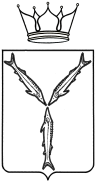 АДМИНИСТРАТИВНЫЙ РЕГЛАМЕНТпредоставлени государственной услуги «»БЩИЕ ПОЛОЖЕНИЯ1.1. Предмет регулирования административного регламентадминистративный регламент регулирует порядок предоставления государственной услуги по государственной аккредитации региональных общественных организаций или структурных подразделений (региональных отделений) общероссийской спортивной федерации для наделения их статусом региональных спортивных федераций (далее – Административный регламент, государственная услуга)взаявителей1.2.1. Заявителями на предоставление государственной услуги являются имеющие статус юридического лица региональные общественные организации или структурные подразделения (региональные отделения) общероссийских спортивных федераций, целью которых является развитие на территории  одного или нескольких видов спорта, включенных во Всероссийский реестр видов спорта (за исключением военно-прикладных и служебно-прикладных видов спорта) (далее соответственно – Заявитель, общественная организация, ВРВС).1.2.2. Заявителями также могут являться представители лиц, указанных в пункте 1.2.1 Административного регламента, действующие на основании доверенности, оформленной в установленном законодательством порядке (далее – представитель Заявителя).1.3. Требования к порядку информирования о предоставлении государственной услугиСведения о местонахождении, контактных телефонах (телефонах для справок), адресе официального сайта, адресе электронной почты, графиках работы (далее – справочная информация)  (далее - ) размещаются:на официальном сайте  );в федеральной государственной информационной системе «Федеральный реестр государственных и муниципальных услуг (функций)» (далее – Федеральный реестр);на Едином портале государственных и муниципальных услуг (функций) (далее – Единый портал, ЕПГУ): htpp://www.gosuslugi.ru;на информационном стенде .1.3.2. Информирование о предоставлении государственной услуги осуществляется в  должностным лицом, ответственным за консультирование и информирование граждан, посредством:устного консультирования; письменного консультирования.1.3.3. Информирование осуществляется с использованием:средств телефонной связи;средств почтовой связи;электронной почты;сети Интернет.1.3.4. При ответе на телефонные звонки должностное лицо , ответственное за консультирование и информирование граждан, обязано:назвать наименование органа, должность, свои фамилию, имя, отчество;отвечать корректно, не допускать в это время разговоров с другими людьми.Максимальное время телефонного разговора не должно превышать 10 минут.	1.3.5. При ответе на телефонные звонки и при устном обращении граждан должностное лицо , ответственное за консультирование и информирование граждан, в пределах своей компетенции дает ответ самостоятельно. Если должностное лицо, ответственное за консультирование и информирование граждан, не может дать ответ самостоятельно либо подготовка ответа требует продолжительного времени, оно обязано выбрать один из вариантов дальнейших действий:	предложить Заявителю изложить суть обращения в письменной форме;	назначить другое удобное для Заявителя время для консультации.1.3.6. Должностное лицо, ответственное за консультирование и информирование граждан, обязано относиться к обратившемуся корректно и внимательно, не унижая его чести и достоинства.1.3.7. 1.3.8. Руководитель  либо лицо, его замещающее, определяет исполнителя для подготовки ответа по каждому конкретному письменному обращению.	1.3.9. Письменный ответ подписывает руководитель . Ответ должен содержать фамилию, инициалы и телефон исполнителя.Исполнитель обеспечивает направление ответа способом, указанным в письменном обращении Заявителя.Ответ на вопрос, не требующий дополнительной проработки, поступивший через официальный сайт , размещается в указанном разделе в течение 5 рабочих дней.1.3.10. При индивидуальном письменном консультировании ответ Заявителю направляется в течение 30 календарных дней со дня регистрации письменного обращения.	1.3.11. Должностное лицо , ответственное за консультирование и информирование граждан, в обязательном порядке информирует Заявителя, обратившегося за консультацией по порядку предоставления государственной услуги:о сроках принятия решения о предоставлении государственной услуги;об основаниях и условиях предоставления государственной услуги;об основаниях отказа в предоставлении государственной услуги;о перечне документов, необходимых для предоставления государственной услуги;о порядке получения консультаций по вопросам предоставления государственной услуги;о порядке обжалования действий (бездействия) и решений, осуществляемых и принимаемых в ходе предоставления государственной услуги.1.3.12.  осуществляет прием Заявителей и документов для предоставления государственной услуги в соответствии с графиком работы .Информация о ходе рассмотрения заявления о предоставлении государственной  услуги и о результатах предоставления государственной услуги может быть получена заявителем (его представителем) в личном кабинете на ЕПГУ, а также в соответствующем структурном подразделении при обращении заявителя лично, по телефону, посредством электронной почты.1.3.16. Доступ к информации о сроках и порядке предоставления государственной услуги осуществляется без выполнения Заявителем каких-либо требований, в том числе без использования программного обеспечения, установка которого на технические средства Заявителя требует заключения лицензионного или иного соглашения с правообладателем программного обеспечения, предусматривающего взимание платы, регистрацию или авторизацию Заявителя или предоставление им персональных данных.. СТАНДАРТ ПРЕДОСТАВЛЕНИЯ ГОСУДАРСТВЕННОЙ УСЛУГИ2.1. Наименование государственной услугиГосударственная аккредитация региональных общественных организаций или структурных подразделений (региональных отделений) общероссийской спортивной федерации для наделения их статусом региональных спортивных федераций (далее – государственная аккредитация).2.2.1. осударственн . 2.2.2. При предоставлении государственной услуги должностные лица  осуществляют взаимодействие с:Управлением Федерального казначейства по субъекту Российской Федерации в части получения сведений, уплату государственной пошлины.Конечным результатом предоставления государственной услуги является:при обращении за объявлением государственной аккредитации общественной организации – решение об объявлении государственной аккредитации (приложение № ). при обращении за проведением государственной аккредитации общественной организации или структурного подразделения (регионального отделения) общероссийской спортивной федерации – решение о государственной аккредитации региональной спортивной федерации в  (приложение № ) или решение об отказе в предоставлении услуги (приложение № );при обращении за выдачей документа о государственной аккредитации, подтверждающе наличие статуса региональной спортивной федерации (далее – документ о государственной аккредитации) – уведомление о предоставлении государственной услуги (приложение № ), документ о государственной аккредитации;при обращении по вопросу о внесении изменений в документ о государственной аккредитации с переоформлением документа о государственной аккредитации – уведомление о предоставлении государственной услуги о внесении изменений в документ о государственной аккредитации (приложение № ), документ о государственной аккредитации (новый; при обращении за получением дубликата документа о государственной аккредитации –документ о государственной аккредитации общественной организации и наделении ее статусом региональной спортивной федерации (дубликат);при обращении за прекращением действия государственной аккредитации региональной спортивной федерации – решение о прекращении действия государственной аккредитации (приложение № ) или решение об отказе в предоставлении услуги.2.4. Сроки предоставления государственной услуги2.4.1. При обращении по вопросу объявления государственной аккредитации результаты предоставления государственной услуги, указанные в пункте 2.3 Административного регламента, направляются Заявителю в срок не более 10 (десяти) рабочих дней.2.4.2. При обращении за проведением государственной аккредитации, подтверждающей наличие статуса региональной спортивной федерации, результаты предоставления государственной услуги, указанные в пункте 2.3 Административного регламента, направляются Заявителю в срок не более двух месяцев с даты завершения приема документов на предоставление государственной услуги.2.4.3. При обращении по вопросу выдачи документа о государственной аккредитации, подтверждающего наличие статуса региональной спортивной федерации, результаты предоставления государственной услуги, указанные в пункте 2.3 Административного регламента, направляются Заявителю в срок не более 15 (пятнадцати) рабочих дней.   2.4.4. При обращении по вопросу переоформления документа о государственной аккредитации, подтверждающего наличие статуса региональной спортивной федерации, результаты предоставления государственной услуги, указанные в пункте 2.3 Административного регламента, направляются Заявителю в срок не более 30 (тридцати) рабочих дней.2.4.5. При обращении за получением дубликата документа о государственной аккредитации, подтверждающего наличие статуса региональной спортивной федерации, результаты предоставления государственной услуги, указанные в пункте 2.3 Административного регламента, направляются Заявителю в срок не более 30 (тридцати) рабочих дней.2.4.6. При обращении по вопросу прекращения действия государственной аккредитации в случае добровольного отказа региональной спортивной федерации результаты предоставления государственной услуги, указанные в пункте 2.3 Административного регламента, направляются Заявителю в срок не более 5 (пяти) рабочих дней.2.4.7. Приказ о приостановлении, возобновлении, прекращении действия государственной аккредитации региональной спортивной федерации размещается на официальном сайте  в течение 10 рабочих дней со дня его издания.2.4.8. Срок подачи общественной организацией заявления, сведений и документов на государственную аккредитацию не может быть менее 20 рабочих дней и более 40 рабочих дней со дня издания приказа об объявлении государственной аккредитации.Время ожидания в очереди при подаче документов, при получении консультации и получении результата предоставления государственной услуги Заявителями не должно превышать 15 минут.Срок регистрации полученных от Заявителя документов – в день поступления заявления с комплектом документов в .2.. Показатели доступности и качества предоставления государственной услуги2... Состав действий, которые Заявитель вправе совершить в электронной форме при получении государственной услуги с использованием Единого портала:получение информации о порядке и сроках предоставления государственной услуги;направление заявления и документов, необходимых для
предоставления государственной услуги;досудебное (внесудебное) обжалование решений и действий (бездействия) , его должностных лиц и государственных гражданских служащих.заявитель или его представитель авторизуется на ЕПГУпосредством подтвержденной учетной записи в ЕСИА, заполняет заявление опредоставлении государственной услуги с использованиеминтерактивной формы в электронном виде.Заполненное заявление о предоставлении государственной услуги отправляется заявителем вместе с прикрепленными электронными образами документов, необходимыми для предоставления государственной услуги, в . При авторизации в ЕСИА заявление о предоставлении государственной услуги считается подписанным простой электронной подписью заявителя, представителя, уполномоченного на подписание заявления.Результаты предоставления государственной услуги, указанные в пункте 2.3 настоящего Административного регламента, направляются заявителю, представителю в личный кабинет на ЕПГУ в форме электронного документа, подписанного усиленной квалифицированной электронной подписью уполномоченного должностного лица .2... Электронные документы представляются в следующих форматах:xml - для формализованных документов;doc, docx, odt - для документов с текстовым содержанием, не включающим формулы (за исключением документов, указанных в подпункте "в" настоящего пункта);xls, xlsx, ods - для документов, содержащих расчеты;pdf, jpg, jpeg - для документов с текстовым содержанием, в том числе включающих формулы и (или) графические изображения (за исключением документов, указанных в подпункте "в" настоящего пункта), а также документов с графическим содержанием.Допускается формирование электронного документа путем сканирования непосредственно с оригинала документа (использование копий не допускается), которое осуществляется с сохранением ориентации оригинала документа в разрешении 300 - 500 dpi (масштаб 1:1) с использованием следующих режимов:«черно-белый» (при отсутствии в документе графических изображений и (или) цветного текста);«оттенки серого» (при наличии в документе графических изображений, отличных от цветного графического изображения);«цветной» или «режим полной цветопередачи» (при наличии в документе цветных графических изображений либо цветного текста);сохранением всех аутентичных признаков подлинности, а именно: графической подписи лица, печати, углового штампа бланка;количество файлов должно соответствовать количеству документов, каждый из которых содержит текстовую и (или) графическую информацию.Электронные документы должны обеспечивать:возможность идентифицировать документ и количество листов в документе;для документов, содержащих структурированные по частям, главам, разделам (подразделам), данные и закладки, обеспечивающие переходы по оглавлению и (или) к содержащимся в тексте рисункам и таблицам.Документы, подлежащие представлению в форматах xls, xlsx или ods, формируются в виде отдельного электронного документа.3.1.1. Предоставление государственной услуги включает в себя следующие административные процедуры:объявление государственной аккредитации;прием заявления о государственной аккредитации и прилагаемых к нему сведений и документов; рассмотрение представленных документов на государственную аккредитацию и принятие решения о государственной аккредитации или об отказе в государственной аккредитации;выдача Заявителю документа о государственной аккредитации;принятие решения о приостановлении, возобновлении или прекращении действия государственной аккредитации;переоформление и выдача документа о государственной аккредитации;выдача дубликата документа о государственной аккредитации. 3.1.2. Административной процедурой, непосредственно не связанной с предоставлением государственной услуги, является исправление допущенных опечаток и ошибок в выданных в результате предоставления государственной услуги документах.3.2. Объявление государственной аккредитации Основанием для начала исполнения административной процедуры является:поступление в  заявления общественной организации (при отсутствии региональной спортивной федерации по соответствующему виду спорта) или региональной спортивной федерации об объявлении государственной аккредитации. окончание срока действия государственной аккредитации региональной спортивной федерации по соответствующему виду спорта.Поступление заявления общественной организации или региональной спортивной федерации об объявлении государственной аккредитации В течение с даты поступления заявления от общественной организации или региональной спортивной федерации об объявлении государственной аккредитации лицо, ответственное за делопроизводство (далее – Ответственный за делопроизводство), регистрирует его в системе электронного документооборота (далее - СЭД), проставляя в правом нижнем углу заявления регистрационный штамп с указанием присвоенного заявлению порядкового регистрационного номера и даты, и передает его должностному лицу , ответственному за предоставление государственной услуги. Должностное лицо , ответственное за предоставление государственной услуги, в течение 5 рабочих дней со дня получения заявления подготавливает проект приказа об объявлении государственной аккредитации (приложение № ) или решение об отказе в предоставлении услуги и передает его Руководителю . Руководитель в течение 2 рабочих дней со дня получения проекта приказа об объявлении государственной аккредитации или решения об отказе в предоставлении услуги рассматривает его, подписывает и передает должностному лицу , ответственному за предоставление государственной услуги. Должностное лицо , ответственное за предоставление государственной услуги, в день получения подписанного приказа об объявлении государственной аккредитации регистрирует его в Книге приказов по основной деятельности, изготавливает и передает его копию должностному лицу, ответственному за размещение информации на официальном сайте (далее – Ответственный за размещение информации), подлинник приказа подшивает в папку приказов  по основной деятельности.Ответственный за размещение информации в течение 2 рабочих дней со дня получения копии приказа об объявлении государственной аккредитации размещает ее сканированный образ на официальном сайте .Окончание срока действия государственной аккредитации региональной спортивной федерации по соответствующему виду спортаДолжностное лицо , ответственное за предоставление государственной услуги, в течение 5 рабочих дней со дня окончания срока действия государственной аккредитации региональной спортивной федерации осуществляет действия, указанные в пункте 3.2.3 Административного регламента.Дальнейшие действия должностные лица  выполняют в соответствии с пунктами 3.2.4 – 3.2.6 Административного регламента.3.3. Прием заявления о государственной аккредитации и прилагаемых к нему сведений и документов Основанием для начала исполнения административной процедуры является поступление в  заявления о государственной аккредитации с приложением сведений и документов, указанных в пункте 2..2 Административного регламента.Прием, проверка комплектности и оформления документов для предоставления государственной услуги при личном приемеДолжностное лицо , ответственное за предоставление государственной услуги, при личном обращении Заявителя:устанавливает личность Заявителя путем проверки документа, удостоверяющего личность, проверяет полномочия представителя Заявителя; проверяет наличие всех необходимых сведений и документов, указанных в пункте 2..2, и их надлежащее оформление, а также  соблюдение требований к документам, в пункте 2..3 Административного регламента, при необходимости заверяет копии представленных документов, оригиналы указанных документов возвращает Заявителю;проверяет правильность заполнения заявления и соответствие изложенных в нем сведений представленным документам;изготавливает копию заявления, проставляет на ней дату приема, свои фамилию, инициалы, подпись и передает её Заявителю;передает принятые заявление, сведения и документы Ответственному за делопроизводство для регистрации представления в СЭД. Ответственный за делопроизводство в день получения заявления, сведений и документов от должностного лица , ответственного за предоставление государственной услуги:регистрирует заявление в СЭД, проставляя в правом нижнем углу заявления регистрационный штамп с указанием присвоенного заявлению порядкового регистрационного номера и даты;передает заявление и документы должностному лицу , ответственному за предоставление государственной услуги.3.4. Рассмотрение представленных документов на государственную аккредитацию и принятие решения о государственной аккредитации или об отказе в государственной аккредитации3.4.1. Основанием для начала исполнения административной процедуры является получение тветственным за  заявления и прилагаемых к нему сведений и документов.3.4.. Должностное лицо , ответственное за предоставление государственной услуги, извещает членов Комиссии о дате и времени заседания Комиссии по телефону, факсу или электронной почте.3.4.4. В установленные день и время проводится заседание Комиссии  принимается одно из решений:о государственной аккредитации Заявителя в случае отсутствия оснований для отказа, указанных в пункте 2.10.2 Административного регламента;об отказе в государственной аккредитации Заявителя в случае наличия оснований для отказа, указанных в пункте 2.10.2 Административного регламента. 3.4.. 3.4.7. Должностное лицо , ответственное за предоставление государственной услуги, в течение 3 рабочих дней со дня  подготавливает проект соответствующего приказа о аккредитации (приложение № 7) и передает его вместе с протоколом и представленными заявителем документами на подпись руководителю .3.4.8. Руководитель в течение 3 рабочих дней рассматривает проект приказа, подписывает его и передает должностному лицу , ответственному за предоставление государственной услуги. 3.4.9. Должностное лицо , ответственное за предоставление государственной услуги, в день получения подписанного приказа об аккредитации:регистрирует приказ об аккредитации в Книге приказов по основной деятельности;готовит проект уведомления Заявителя о принятом решении о государственной аккредитации (об отказе в государственной аккредитации) (приложения № ) и передает его на подпись руководителю ;подлинник приказа подшивает в папку приказов  по основной деятельности3.4.10. Руководитель в течение со дня получения проекта уведомления о принятом решении рассматривает его, подписывает и передает Ответственному за делопроизводство.3.4.11. Ответственный за делопроизводство в течение со дня получения проекта уведомления о принятом решениирегистрирует уведомление о принятом решении в СЭД, изготавливает его копию и передает ее Ответственному за размещение информации, направляет уведомление о принятом решении в адрес Заявителя заказным почтовым отправлением с уведомлением о вручении либо вручает Заявителю лично при его обращении, предварительно уведомив Заявителя по телефону, факсу или электронной почте о подписании уведомления3.4.12. Ответственный за размещение информации получения копии уведомления о принятом решении размещает ее сканированный образ на официальном сайте . 3.5. Выдача Заявителю документа о государственной аккредитации3.5.1. Основанием для начала исполнения административной процедуры является принятие  решения о государственной аккредитации общественной организации, при наличии в  документа или сведений, подтверждающих уплату Заявителем государственной пошлины за выдачу документа о аккредитации. 3.5.2. Должностное лицо , ответственное за предоставление государственной услуги, в течение рабочих дней со дня предоставления Заявителем документа, подтверждающего уплату государственной пошлины, оформляет документ о государственной аккредитации региональной спортивной федерации по форме в соответствии и передает его на подпись Руководителю .3.5.3. Руководитель в течение рабочих дней со дня получения документа о государственной аккредитации подписывает его и передает должностному лицу , ответственному за предоставление государственной услуги.3.5.4. Должностное лицо , ответственное за предоставление государственной услуги, в течение 3 рабочих дней со дня получения подписанного документа о государственной аккредитации:проставляет на документе о государственной аккредитации оттиск печати;регистрирует документ о государственной аккредитации в Книге учета выдачи документов по государственной аккредитации;информирует Заявителя о его готовности любым доступным способом (по телефону, факсу, электронной почте).3.5.5. Должностное лицо , ответственное за предоставление государственной услуги, в день обращения Заявителя выдает документ о государственной аккредитации Заявителю под роспись в Книге учета выдачи документов по государственной аккредитации.3.6. Принятие решения о приостановлении, возобновлении или прекращении действия государственной аккредитации3.6.1. Основанием для начала исполнения административной процедуры является:наличие обстоятельств для приостановления действия государственной аккредитации, предусмотренных частью 9 статьи 13  – для принятия решения о приостановлении действия государственной аккредитации; устранение общественной организацией обстоятельств, послуживших основанием для приостановления действия государственной аккредитации – для принятия решения о возобновлении действия государственной аккредитации;наличие обстоятельств для прекращения действия государственной аккредитации, предусмотренных частью 10 статьи 13  – для принятия решения о прекращении действия государственной аккредитации.3.6.2. Должностное лицо , ответственное за предоставление государственной услуги, в течение 3 рабочих дней со дня, когда ему стало известно об обстоятельствах, являющихся основанием для приостановления, возобновления или прекращения действия государственной аккредитации, извещает членов Комиссии о дате и времени заседания Комиссии по телефону, факсу, или электронной почте.3.6.3. В установленные день и время проводится заседание Комиссии, в ходе которого принимается одно из решений:приостановить (не приостанавливать) действие государственной аккредитации региональной спортивной федерации;возобновить (не возобновлять) действие государственной аккредитации региональной спортивной федерации;прекратить (не прекращать) действие государственной аккредитации региональной спортивной федерации. 3.6.43.6.. Должностное лицо , ответственное за предоставление государственной услуги, в течение дн со дня  подготавливает проект приказа и передает его на подпись руководителю .3.6.. Руководитель в течение 1 рабочего дня рассматривает проект приказа, подписывает его и передает должностному лицу , ответственному за предоставление государственной услуги. 3.6.. Должностное лицо , ответственное за предоставление государственной услуги, в день получения подписанного приказа:регистрирует приказ в Книге приказов по основной деятельности;изготавливает его копию, передает ее Ответственному за размещение информации;подлинник приказа подшивает в папку приказов по основной деятельности.3.6.. Ответственный за размещение информации в течение 10 рабочих дней со дня получения копии соответствующего приказа размещает сканированный образ на официальном сайте 3.7. Переоформление и выдача документа о государственной аккредитации 3.7.1. Основанием для начала исполнения административной процедуры является поступление в  заявления на переоформление документа о государственной аккредитации и прилагаемых к нему документов.3.7.2. Должностное лицо , ответственное за предоставление государственной услуги, при личном обращении Заявителя в течение 15 минут:проверяет сведения и документы, приложенные к заявлению, на соответствие требованиям, установленным пунктом 2..8 Административного регламента, снимает с заявления копию, проставляет на ней дату приема, свои фамилию, имя, отчество, подпись, и передает копию заявления Заявителю;передает заявление с приложенными к нему сведениями и документами Ответственному за делопроизводство для регистрации в СЭД.3.7.3. Ответственный за делопроизводство в течение трех дней со дня получения заявления и документов от должностного лица , ответственного за предоставление государственной услуги, либо поступления заявления и документов по почте:регистрирует заявление в СЭД, проставляя в правом нижнем углу заявления регистрационный штамп с указанием присвоенного заявлению порядкового регистрационного номера и даты;передает заявление и пакет документов должностному лицу , ответственному за предоставление государственной услуги.3.7.4. Должностное лицо , ответственное за предоставление государственной услуги, в течение рабочих дней со дня получения документов от Ответственного за делопроизводство:в случае, если документы поступили по почте, проверяет их на соответствие требованиям, установленным пунктом 2..8 Административного регламента, затем выполняет действия согласно абзацу третьему настоящего пункта;подготавливает проект приказа о внесении соответствующих изменений в документ о государственной аккредитации, подтверждающий наличие статуса региональной спортивной федерации (приложение № ), и передает его на рассмотрение и подпись руководителю .3.7.5. Руководитель в течение рабочих дней со дня получения проекта приказа о внесении соответствующих изменений в документ о государственной аккредитации, подтверждающий наличие статуса региональной спортивной федерации, рассматривает его, подписывает и передает должностному лицу , ответственному за предоставление государственной услуги.3.7.6. Должностное лицо , ответственное за предоставление государственной услуги, в течение 3 рабочих дней со дня получения подписанного приказа о внесении соответствующих изменений в документ о государственной аккредитации, подтверждающий наличие статуса региональной спортивной федерации:регистрирует его в Книге приказов по основной деятельности и подшивает в папку приказов  по основной деятельности;готовит проект уведомления Заявителя о принятом решении о внесении соответствующих изменений в документ о государственной аккредитации, подтверждающий наличие статуса региональной спортивной федерации (приложение № ), и передает его на подпись руководителю ;оформляет новый документ о государственной аккредитации и передает его на подпись руководителю .3.7.7. Руководитель в течение рабочих дней со дня получения нового документа о государственной аккредитации подписывает его и передает должностному лицу , ответственному за предоставление государственной услуги. 3.7.8. Должностное лицо , ответственное за предоставление государственной услуги, в течение рабочих дней со дня получения подписанного нового документа о государственной аккредитации:проставляет на новом документе о государственной аккредитации оттиск печати;регистрирует новый документ о государственной аккредитации в Книге учета выдачи документов по государственной аккредитации;информирует Заявителя о его готовности любым доступным способом (по телефону, факсу, электронной почте) и в день обращения Заявителя выдает новый документ о государственной аккредитации Заявителю под роспись в Книге учета выдачи документов по государственной аккредитации.3.8. Выдача дубликата документа о государственной аккредитации3.8.1. Основанием для начала исполнения административной процедуры является поступление в  заявления на выдачу дубликата документа о государственной аккредитации. 3.8.2.  Должностное лицо , ответственное за предоставление государственной услуги, при личном обращении Заявителя в течение 15 минут:снимает с заявления копию, проставляет на ней дату приема, свои фамилию, имя, отчество, подпись, и передает копию заявления Заявителю;передает заявление, а в случае представления Заявителем документа, указанного в пункте 2..9 Административного регламента, также указанный документ Ответственному за делопроизводство для регистрации в СЭД.3.8.3. Ответственный за делопроизводство в течение 3 рабочих дней со  дня получения заявления и документа от должностного лица , ответственного за предоставление государственной услуги, либо поступления заявления и документа по почте:регистрирует заявление в СЭД, проставляя в правом нижнем углу заявления регистрационный штамп с указанием присвоенного заявлению порядкового регистрационного номера и даты;передает заявление и документ должностному лицу , ответственному за предоставление государственной услуги.3.8.4. Должностное лицо , ответственное за предоставление государственной услуги, в течение рабочих днейоформляет дубликат документа о государственной аккредитации и передает его на подпись руководителю .3.8.. Руководитель в течение рабочих дней со дня получения дубликата документа о государственной аккредитации подписывает его и передает должностному лицу , ответственному за предоставление государственной услуги.3.8.. Должностное лицо , ответственное за предоставление государственной услуги, в течение рабочих дней со дня получения подписанного дубликата документа о государственной аккредитации:проставляет на дубликате документа о государственной аккредитации оттиск печати;регистрирует дубликат документа о государственной аккредитации в Книге учета выдачи документов по государственной аккредитации;информирует Заявителя о его готовности любым доступным способом (по телефону, факсу, электронной почте) и в день обращения Заявителя выдает дубликат документа о государственной аккредитации Заявителю под роспись в Книге учета выданных документов по государственной аккредитации.3.9. Исправление допущенных опечаток и ошибок в выданных в результате предоставления государственной услуги документах3.9.1. Основанием для начала выполнения административной процедуры является поступление в  письменного заявления (в свободной форме) о допущенных ошибках в выданных в результате предоставления государственной услуги документах:доставленного лично Заявителем;направленного посредством ЕПГУ;направленного по почте.3.9.2. В день поступления письменного заявления о допущенных ошибках в выданных в результате предоставления государственной услуги документах Ответственный за делопроизводство регистрирует заявление в СЭД и передает его должностному лицу , ответственному за предоставление государственной услуги. 3.9.3. Должностное лицо , ответственное за предоставление государственной услуги, в течение 1 рабочего дня со дня получения заявления:рассматривает заявление, проводит проверку указанных в заявлении сведений; в случае выявления допущенных опечаток и (или) ошибок в выданных в результате предоставления государственной услуги документах осуществляет их замену, подготавливает сопроводительное письмо о направлении исправленных документов, исправленные документы и проект сопроводительного письма передает на подпись руководителю ; в случае не подтверждения сведений, указанных в заявлении, подготавливает проект уведомления об отказе в исправлении опечаток и ошибок с указанием причин отказа и передает его на подпись руководителю .3.9.4. Руководитель при получении проекта сопроводительного письма о направлении исправленных документов либо уведомления об отказе в исправлении опечаток и ошибок в течение 1 рабочего дня рассматривает поступивший проект, подписывает и передает должностному лицу , ответственному за предоставление государственной услуги.3.9.5. Должностное лицо , ответственное за предоставление государственной услуги, в день получения от руководителя подписанного сопроводительного письма о направлении исправленных документов или уведомления об отказе в исправлении опечаток и ошибок  обеспечивает направление Заявителю заказным почтовым отправлением с уведомлением о вручении исправленных документов либо уведомления об отказе в исправлении опечаток и ошибок или вручает лично под роспись в день обращения, согласованный с ним по телефону, факсу или электронной почте. 3.9.6. Максимальный срок исполнения административных действий составляет 5 рабочих дней со дня регистрации заявления, указанного в пункте 3.9.1 настоящего Административного регламента.3.9.7. Результатом административной процедуры является направление (вручение) заявителю исправленных документов или уведомления об отказе в исправлении опечаток (ошибок).Перечень административных процедур (действий) при предоставлении государственной услуги услуг в электронной формеПри предоставлении государственной услуги  электронной форме заявителю обеспечиваются:получение информации о порядке и сроках предоставления государственной услуги;формирование заявления;прием и регистрация  заявления и иных документов, необходимых для предоставления государственной услуги;получение результата предоставления государственной услуги;получение сведений о ходе рассмотрения заявления;досудебное (внесудебное) обжалование решений и действий (бездействия)  либо действия (бездействие) должностных лиц , предоставляющего государственную услугу, либо государственного служащего.3.11. Порядок осуществления административных процедур (действий) в электронной формеФормирование заявления.Формирование заявления осуществляется посредством заполнения электронной формы заявления на ЕПГУ без необходимости дополнительной подачи заявления в какой-либо иной форме.Форматно-логическая проверка сформированного заявления осуществляется после заполнения заявителем каждого из полей электронной формы заявления. При выявлении некорректно заполненного поля электронной формы заявления заявитель уведомляется о характере выявленной ошибки и порядке ее устранения посредством информационного сообщения непосредственно в электронной форме заявления.При формировании заявления заявителю обеспечивается:возможность копирования и сохранения заявления и иных документов, указанных в пункте 2.настоящего Административного регламента, необходимых для предоставления государственной услуги;возможность печати на бумажном носителе копии электронной формы заявления;сохранение ранее введенных в электронную форму заявления значений в любой момент по желанию пользователя, в том числе при возникновении ошибок ввода и возврате для повторного ввода значений в электронную форму заявления;заполнение полей электронной формы заявления до начала ввода сведений заявителем с использованием сведений, размещенных в ЕСИА, и сведений, опубликованных на ЕПГУ, в части, касающейся сведений, отсутствующих в ЕСИА;возможность вернуться на любой из этапов заполнения электронной формы заявления без потери ранее введенной информации;возможность доступа заявителя на ЕПГУ к ранее поданным им заявлениям в течение не менее одного года, а также частично сформированных заявлений – в течение не менее 3 месяцев.Сформированное и подписанное заявление и иные документы, необходимые для предоставления государственной услуги, направляются в  посредством ЕПГУ. обеспечивает в срок не позднее 1 рабочего дня с момента подачи заявления на ЕПГУ, а в случае его поступления в нерабочий или праздничный день, - в следующий за ним первый рабочий день:прием документов, необходимых для предоставления государственной услуги, и направление заявителю электронного сообщения о поступлении заявления;регистрацию заявления и направление заявителю уведомления о регистрации заявления либо об отказе в приеме документов, необходимых для предоставления государственной услуги.Электронное заявление становится доступным для должностного лица , ответственного за прием и регистрацию заявления (далее - ответственное должностное лицо), в государственной информационной системе, используемой  для предоставления государственной услуги (далее - ГИС).Ответственное должностное лицо:проверяет наличие электронных заявлений, поступивших с ЕПГУ, с периодом не реже 2 раз в день;рассматривает поступившие заявления и приложенные образы документов (документы);производит действия в соответствии с пунктами 3.1-3.8 настоящего Административного регламента.Межведомственное информационное взаимодействие осуществляется в электронной форме в автоматическом режиме. Автоматическое направление межведомственных запросов должно осуществляться в течение 1 минуты с момента возникновения обстоятельств, предполагающих информационное взаимодействие, обработка ответов на межведомственные запросы должна производиться в течение 1 часа с момента поступления такого запроса.Перечень необходимых для предоставления услуги межведомственных запросов определяется после прохождения заявителем экспертной системы.Заявителю в качестве результата предоставления государственной услуги обеспечивается возможность получения документа:в форме электронного документа, подписанного усиленной квалифицированной электронной подписью уполномоченного должностного лица , направленного заявителю в личный кабинет на ЕПГУ;в виде бумажного документа, подтверждающего содержание электронного документа, который заявитель получает при личном обращении в .Результат предоставления услуги записывается в юридически значимый электронный реестр аккредитованных региональных спортивных федераций субъекта Российской Федерации. Заявителю будет направляться юридически значимая выписка из реестра аккредитованных региональных спортивных федераций субъекта Российской Федерации.Получение информации о ходе рассмотрения заявления и о результате предоставления государственной услуги производится в личном кабинете на ЕПГУ, при условии авторизации. Заявитель имеет возможность просматривать статус электронного заявления, а также информацию о дальнейших действиях в личном кабинете по собственной инициативе, в любое время.При предоставлении государственной услуги в электронной форме заявителю направляется:уведомление о приеме и регистрации заявления и иных документов,
необходимых для предоставления государственной услуги,
содержащее сведения о факте приема заявления и документов, необходимых для предоставления государственной услуги, и начале процедуры предоставления государственной услуги, а также сведения о дате и времени окончания предоставления государственной услуги либо мотивированный отказ в приеме документов, необходимых для предоставления государственной услуги;уведомление о результатах рассмотрения документов, необходимых для предоставления государственной услуги, содержащее сведения о принятии положительного решения о предоставлении государственной услуги и возможности получить результат предоставления государственной услуги либо мотивированный отказ в предоставлении государственной услуги.Срок предоставления услуги в электронном виде не должен превышать сроков, установленных настоящим регламентом.Автоматическое принятие решения по услуге не предусмотрено.4. ФОРМЫ КОНТРОЛЯ ЗА ИСПОЛНЕНИЕМ АДМИНИСТРАТИВНОГО РЕГЛАМЕНТА 4.1. Порядок осуществления текущего контроля за соблюдением и исполнением ответственными должностными лицами положений Административного регламента и иных нормативных правовых актов, устанавливающих требования к предоставлению государственной услуги, а также за принятием решений ответственными должностными лицами4.1.1. Текущий контроль осуществляется путем проведения проверок соблюдения должностными лицами , участвующими в предоставлении государственной услуги, положений Административного регламента и иных нормативных правовых актов Российской Федерации и субъекта Российской Федерации, устанавливающих требования к предоставлению государственной услуги. 4.1.2. Перечень должностных лиц, осуществляющих текущий контроль за предоставлением государственной услуги, устанавливается приказом . 4.2. Порядок и периодичность осуществления плановых и внеплановых проверок полноты и качества предоставления государственной услуги, в том числе порядок и формы контроля за полнотой и качеством предоставления государственной услуги4.2.1. Проверки полноты и качества предоставления государственной услуги в виде проверок осуществляются на основании индивидуальных правовых актов (приказов) .4.2.2. Проверки могут быть плановыми (осуществляться на основании полугодовых или годовых планов работы ) и внеплановыми. При проверке могут рассматриваться все вопросы, связанные с предоставлением государственной услуги (комплексные проверки), или отдельные вопросы (тематические проверки). Проверка также может проводиться по конкретному обращению Заявителя.4.2.3. Для проведения проверки полноты и качества предоставления государственной услуги руководитель  на основании предложений должностных лиц профильного отдела создает комиссию и утверждает ее состав приказом.Результаты деятельности комиссии оформляются в виде справки произвольной формы, в которой отмечаются выявленные несоответствия Административному регламенту и предложения по их устранению.Справку подписывает председатель комиссии и утверждает руководитель .4.2.4. По результатам проведенных проверок, оформленным документально в установленном порядке, в случае выявления нарушений прав Заявителей руководитель рассматривает вопрос о привлечении виновных лиц к дисциплинарной ответственности.4.3. Ответственность должностных лиц, государственных гражданских служащих за решенияи действия (бездействие), принимаемые (осуществляемые) в ходе предоставления государственной услуги4.3.1. Должностные лица, ответственные за предоставление государственной услуги, в том числе за консультирование, несут персональную ответственность за предоставление государственной услуги, неразглашение сведений о персональном составе руководящих органов Заявителя.4.3.2. Персональная ответственность за соблюдение должностными лицами требований Административного регламента закрепляется в должностных регламентах, утверждаемых руководителем .Должностное лицо, ответственное за консультирование и информирование граждан, несет персональную ответственность за полноту, грамотность и доступность проведенного консультирования.Должностное лицо, ответственное за предоставление государственной услуги, несёт персональную ответственность за правильность выполнения процедур по приему, полноте собранных документов, соблюдению требований к составу документов.Ответственный за вид спорта несет персональную ответственность за полноту и достоверность сведений, содержащихся в ней.Должностное лицо , ответственное за предоставление государственной услуги, и Ответственный за вид спорта несут персональную ответственность за соблюдение сроков и качество выполнения отдельных административных процедур.Ответственный за делопроизводство несет персональную ответственность за прием, регистрацию, передачу на исполнение и направление документов адресатам в установленные Административным регламентом сроки.4.4. Требования к порядку и формам контроля за предоставлением государственной услуги, в том числе со стороны граждан, их объединений и организаций4.4.1. Контроль за соблюдением последовательности действий, определенных административными процедурами по предоставлению государственной услуги, и принятием решений должностными лицами, ответственными за прием и подготовку документов, осуществляет руководитель .4.4.2. Контроль со стороны граждан, их объединений и организаций за предоставлением государственной услуги может быть осуществлен путем запроса соответствующей информации при условии, что она не является конфиденциальной.Приложение № к Административному регламентуП Р И К А З______________		                  		                                        №________ Об объявлении государственной аккредитации региональной общественной организацииВ соответствии с Порядком проведения государственной аккредитации региональных общественных организаций или структурных подразделений (региональных отделений) общероссийской спортивной федерации для наделения их статусом региональных спортивных федераций, утвержденным приказом Министерства спорта Российской Федерации от 01.08.2014 № 663, п р и к а з ы в а ю:	1. Объявить государственную аккредитацию по виду спорта – ____________.	2. Срок подачи заявления о государственной аккредитации по указанному виду спорта с перечнем документов до _______________ 20 ___ года.Приложение № к Административному регламентуФорма решения о государственной аккредитациирегиональной      спортивной федерации в субъекте Российской ФедерацииКому: __________________________РЕШЕНИЕо государственной аккредитации региональной спортивной федерации в   субъекте Российской ФедерацииВ соответствии с пунктом 5 статьи 13 Федерального закона Российской Федерации от 04.12.2007 № 329-ФЗ «О физической культуре и спорте в Российской Федерации», пунктом 10 Порядка проведения государственной аккредитации региональных общественных организаций или структурных подразделений (региональных отделений) общероссийской спортивной федерации для наделения их статусом региональных спортивных федераций иформы документа о государственной аккредитации, подтверждающего наличие статуса региональной спортивной федерации, утвержденного приказом Министерства спорта Российской Федерации от 01.08.2014 № 663, принято решение:аккредитовать и наделить статусом региональной спортивной  федерацииПриложение № к Административному регламентуФорма решения о внесении изменений в документ о государственной аккредитации общественной организации и наделении ее статусом региональной спортивной федерацииКому: ________________________РЕШЕНИЕо внесении изменений в документ о государственной аккредитации общественной организации и наделении ее статусом региональной спортивной федерацииВ соответствии с пунктом 5 статьи 13 Федерального закона Российской Федерации от 04.12.2007 № 329-ФЗ «О физической культуре и спорте в Российской Федерации», пунктом 20 Порядка проведения государственной аккредитации региональных общественных организаций или структурных подразделений (региональных отделений) общероссийской спортивной федерации для наделения их статусом региональных спортивных федераций и формы документа о государственной аккредитации, подтверждающего наличие статуса региональной спортивной федерации, утвержденного приказом Министерства спорта Российской Федерации от 01.08.2014 № 663,принято решение:внести изменения в документ о государственной аккредитации общественной организации и наделении ее статусом региональной спортивной федерацииПриложение № к Административному регламентуФорма уведомления о предоставлении государственной услугиКому: ___________________УВЕДОМЛЕНИЕо предоставлении государственной услуги«Государственная аккредитация региональных общественных организаций или структурных подразделений (региональных отделений) общероссийской спортивной федерации для наделения их статусом региональных спортивных федераций»Рассмотрев Ваше заявление от ________________ №_________________ и прилагаемые к нему документы, уполномоченным органом ___________________________________________________________________Наименование органа исполнительной власти в области физической культуры и спорта субъекта РФпринято решение о предоставлении государственной услуги.Для получения документа о государственной аккредитации, подтверждающего наличие статуса региональной спортивной федерации, необходимо обратиться в уполномоченный орган субъекта Российской Федерации______________________________________________________.                                                          Наименование органа исполнительной власти в области физической культуры и спорта субъекта РФПриложение № к Административному регламентуФорма решения об объявлении государственной аккредитацииКому:  _____________________________РЕШЕНИЕоб объявлении государственной аккредитацииВ соответствии с приказом Министерства спорта Российской Федерации от 01.08.2014 № 663 «Об утверждении Порядка проведения государственной аккредитации региональных общественных организаций или структурных подразделений (региональных отделений) общероссийской спортивной федерации для наделения их статусом региональных спортивных федераций и формы документа о государственной аккредитации, подтверждающего наличие статуса региональной спортивной федерации», принято решение:объявить государственную аккредитацию региональных спортивных федераций по виду спортаОпубликовать текст на официальном сайте уполномоченного органа
_______________________________________________________________________________________________________________________Наименование органа исполнительной власти в области физической культуры и спорта субъекта РФ	 в течение 3 рабочих дней                     Наименование официального сайтас момента принятия настоящего решения.Приложение № к Административному регламентуФорма решения о прекращении действия аккредитацииКому:  ___________________________РЕШЕНИЕо прекращении действия аккредитацииРассмотрев Ваше заявление  от _______________ № ________________и прилагаемые к нему документы о добровольном отказе региональной спортивной федерации от государственной аккредитации в соответствии с частью 10 статьи 13 Федерального закона от 04.12.2007 № 329-ФЗ «О физической культуре и спорте в Российской Федерации» и пунктом 25 приказа Министерства спорта Российской Федерации от 01.08.2014 № 663 «Об утверждении Порядка проведения государственной аккредитации региональных общественных организаций или структурных подразделений (региональных отделений) общероссийской спортивной федерации для наделения их статусом региональных спортивных федераций и формы документа о государственной аккредитации, подтверждающего наличие статуса региональной спортивной федерации» уполномоченным органом
_______________________________________________    принято  решение:Наименование органа исполнительной власти в области физической культуры и спорта субъекта РФпрекратить государственную аккредитацию региональной спортивной    федерацииПриложение № к Административному регламентуФорма решения об отказе в предоставлении услуги______________________________________________________________________Наименование органа исполнительной власти в области физической культуры и спорта субъекта РФКому:  _____________________РЕШЕНИЕоб отказе в предоставлении государственной услугиРассмотрев Ваше заявление от___________№__________ и прилагаемые к  нему документы, уполномоченным органомНаименование органа исполнительной власти в области физической культуры и спорта субъекта РФпринято	решение	об	отказе	в	предоставлении	государственной услугипо следующим основаниям:Разъяснение причин отказа: _______________________________________Дополнительная информация:______________________________________Вы вправе повторно обратиться в уполномоченный орган с заявлением  о предоставлении государственной услуги после устранения указанных нарушений.Данный отказ может быть обжалован в досудебном порядке путем направления жалобы в уполномоченный орган, а также в судебном порядке.Приложение № к Административному регламентуФорма заявления о предоставлении государственной услугиВ от	Заявление о выдаче документа о государственной аккредитации, подтверждающего наличие статуса региональной спортивнойфедерацииСведения о представителе заявителя: Фамилия Имя Отчество   ___________________________________________Дата рождения  _____________________________________СНИЛС  	телефон 	 адрес электронной почты _____________________ адрес регистрации представителя _____________________________________________________________________________________________________адрес фактического проживания представителя  	______________________________________________ _____________________________________________________________________________Документ, подтверждающий	 полномочия представителя заявителя:________________________________________________________________________________,(наименование, серия, номер)выдан ______________________________________________________________ (наименование органа, выдавшего документ, дата выдачи)Сведения о региональной общественной организацииК заявлению прилагаю следующие документы:Об ответственности за достоверность представленных сведений предупрежден(а).Даю согласие на получение, обработку и передачу моих персональных данных в соответствии с Федеральными законами от 27.07.2006 года « 149-ФЗ «Об информации, информационных технологиях и о защите информации», от 27.07.2006 № 152-ФЗ «О персональных данных».Дата ___________________                                                                               ______________________	                        Подпись заявителяПриложение № к Административному регламентуФорма заявления о предоставлении государственной услугиВ от	Заявление о внесении изменений в Реестр общероссийских и аккредитованных региональных спортивных федераций и переоформлении документа 
о государственной аккредитации спортивной федерацииСведения о представителе заявителя: Фамилия Имя Отчество   _____________________________________________Дата рождения  _____________________________________СНИЛС  	телефон 	 адрес электронной почты _____________________ адрес регистрации представителя _____________________________________________________________________________________________________адрес фактического проживания представителя  	______________________________________________ _____________________________________________________________________________Документ, подтверждающий	 полномочия представителя заявителя:________________________________________________________________________________,(наименование, серия, номер)выдан ______________________________________________________________ (наименование органа, выдавшего документ, дата выдачи)К заявлению прилагаю следующие документы:Об ответственности за достоверность представленных сведений предупрежден(а).
Даю согласие на получение, обработку и передачу моих персональных данных в соответствии с Федеральными законами от 27.07.2006 года « 149-ФЗ «Об информации, информационных технологиях и о защите информации», от 27.07.2006 № 152-ФЗ «О персональных данных».Дата    ______________________                  				          ______________________	                         Подпись заявителяПриложение № к Административному регламентуФорма заявления о предоставлении государственной услугиот	Заявление о получении дубликата документа о государственной аккредитации, подтверждающего наличие статуса региональной спортивной федерацииСведения о представителе заявителя: Фамилия Имя Отчество   _____________________________________________Дата рождения  _____________________________________СНИЛС  	телефон 	 адрес электронной почты _____________________ адрес регистрации представителя _____________________________________________________________________________________________________адрес фактического проживания представителя  	______________________________________________ _____________________________________________________________________________Документ, подтверждающий	 полномочия представителя заявителя:________________________________________________________________________________,(наименование, серия, номер)выдан ______________________________________________________________ (наименование органа, выдавшего документ, дата выдачи)К заявлению прилагаю следующие документы:Об ответственности за достоверность представленных сведений предупрежден(а).
Даю согласие на получение, обработку и передачу моих персональных данных в соответствии с Федеральными законами от 27.07.2006 года « 149-ФЗ «Об информации, информационных технологиях и о защите информации», от 27.07.2006 № 152-ФЗ «О персональных данных».Дата    ______________________                  				          ______________________	                         Подпись заявителяПриложение № к Административному регламентуФорма заявления о предоставлении государственной услугиВот__________________________Заявление о прекращении действия государственной аккредитации региональной спортивной федерацииСведения о представителе заявителя: Фамилия Имя Отчество   _____________________________________________Дата рождения  _____________________________________СНИЛС  	телефон 	 адрес электронной почты _____________________ адрес регистрации представителя _____________________________________________________________________________________________________адрес фактического проживания представителя  	______________________________________________ _____________________________________________________________________________Документ, подтверждающий	 полномочия представителя заявителя:________________________________________________________________________________,(наименование, серия, номер)выдан ______________________________________________________________ (наименование органа, выдавшего документ, дата выдачи)К заявлению прилагаю следующие документы:Об ответственности за достоверность представленных сведений предупрежден(а).
Даю согласие на получение, обработку и передачу моих персональных данных в соответствии с Федеральными законами от 27.07.2006 года « 149-ФЗ «Об информации, информационных технологиях и о защите информации», от 27.07.2006 № 152-ФЗ «О персональных данных».Дата    ______________________                  				          ______________________	                         Подпись заявителя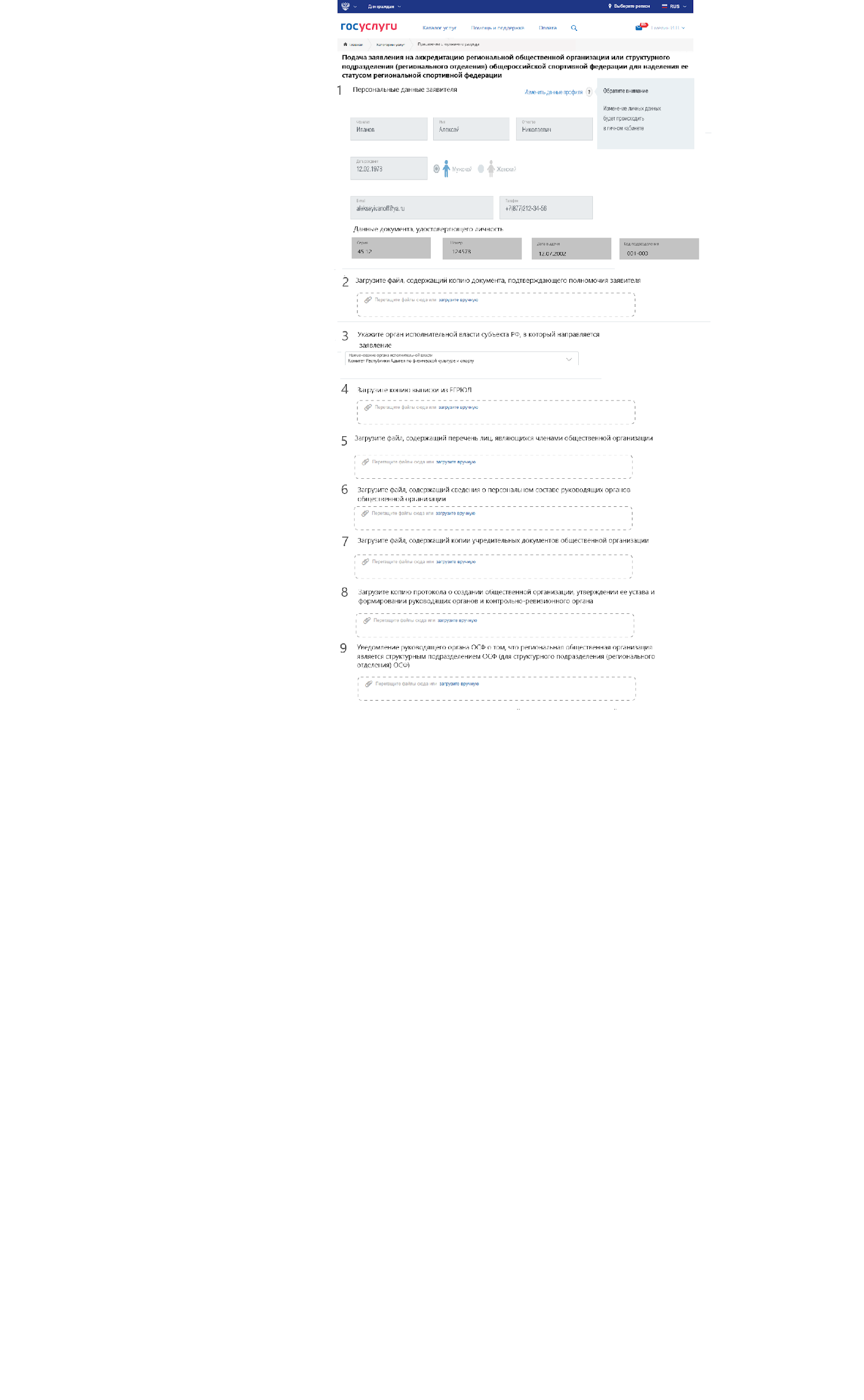 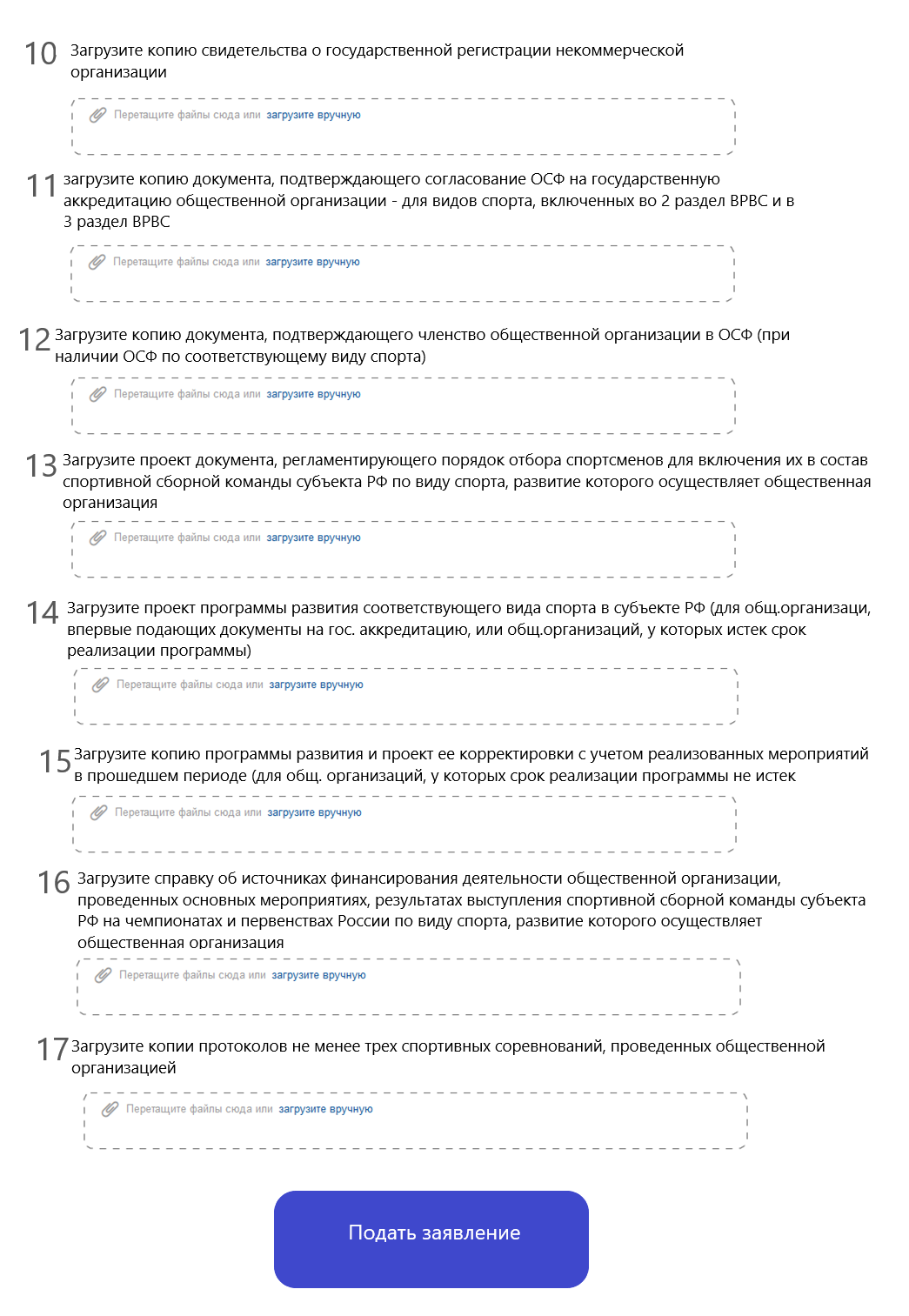 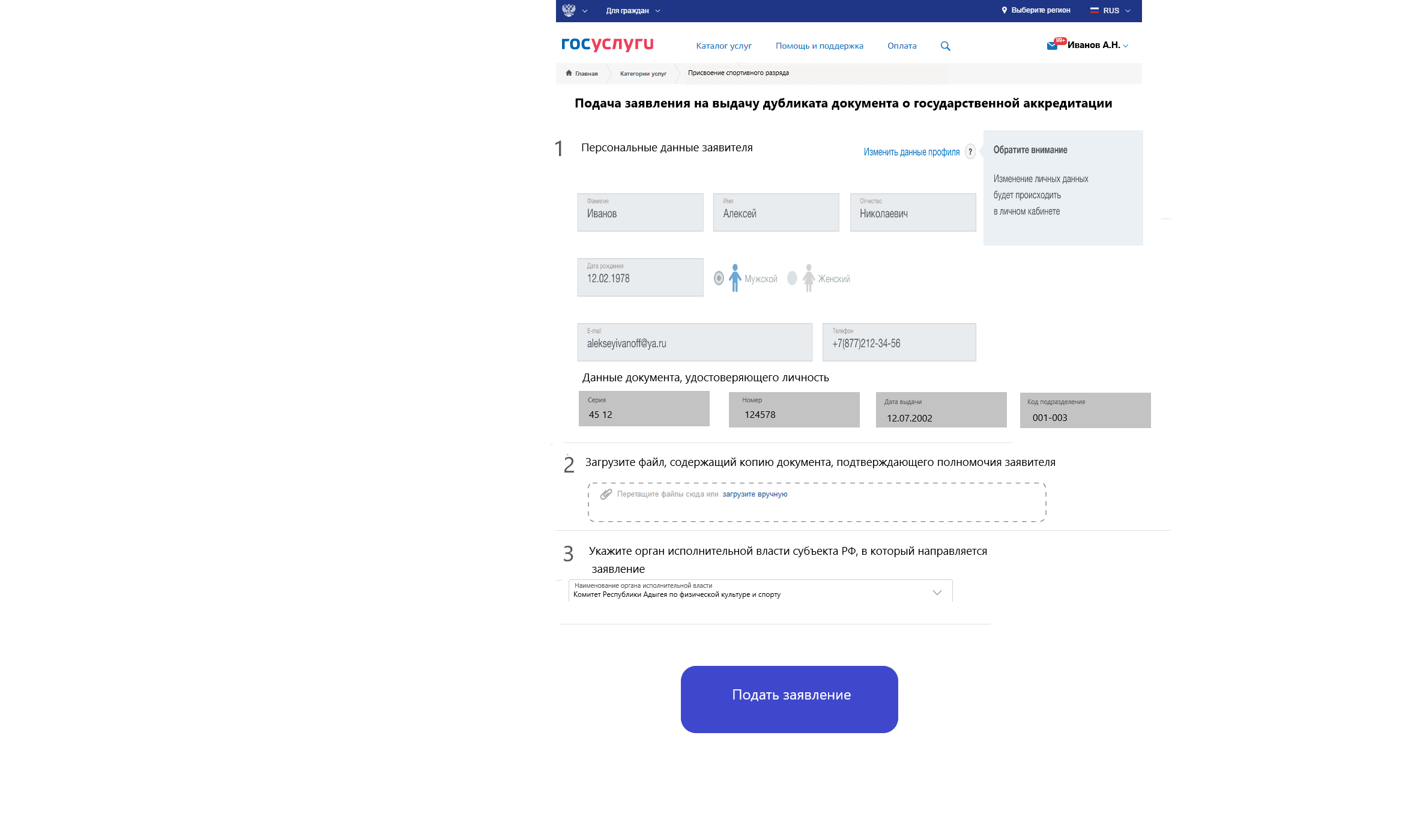 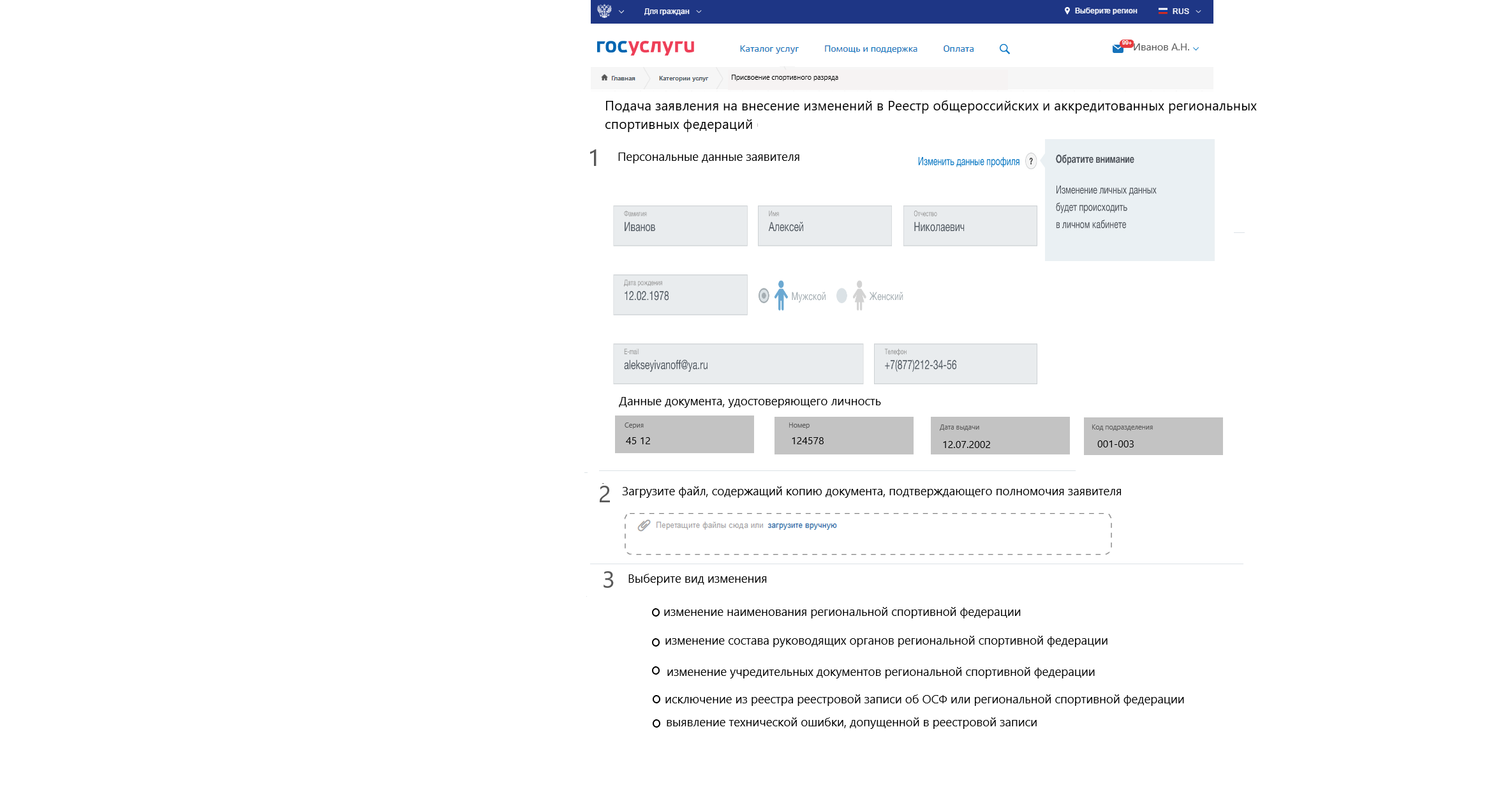 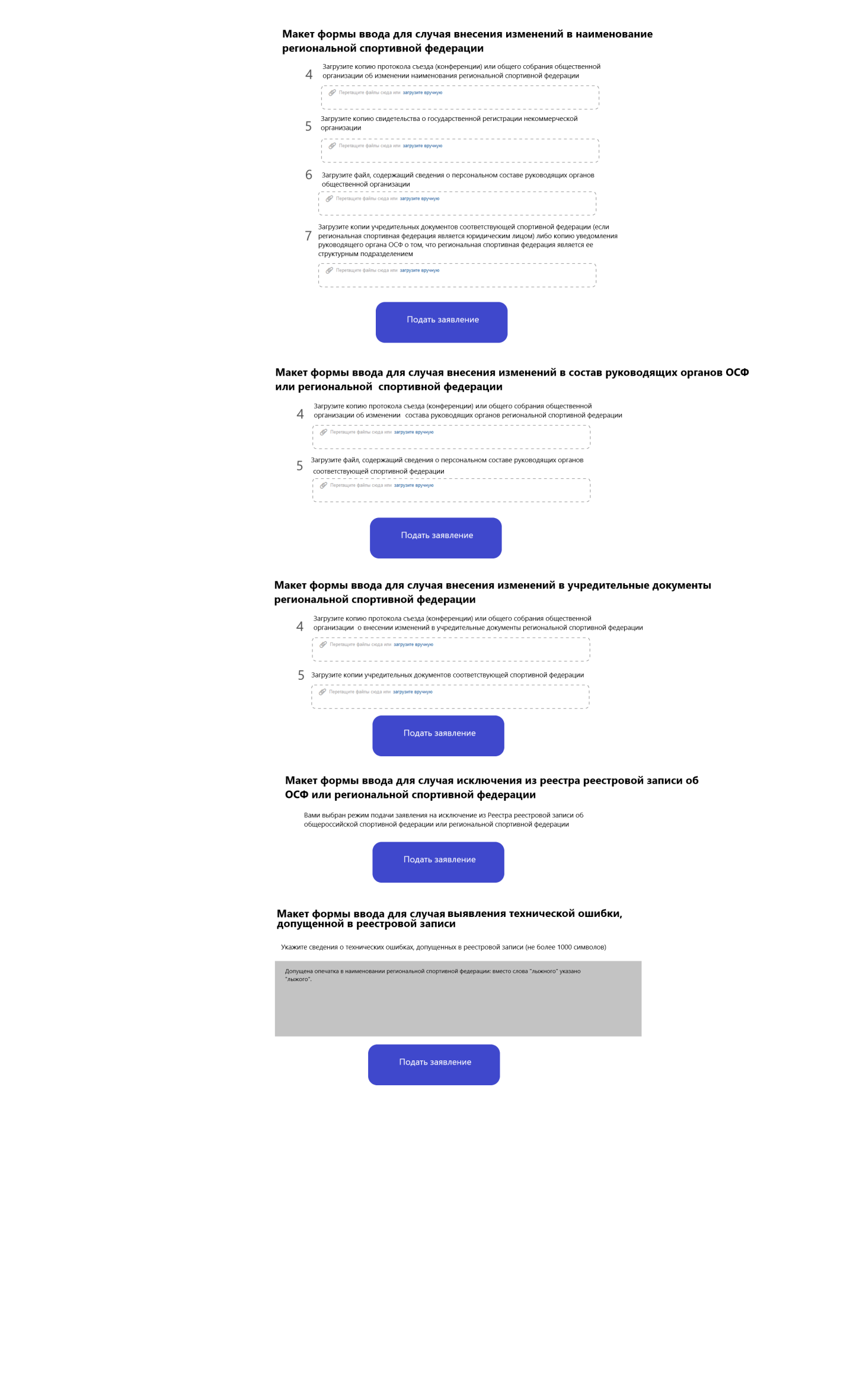 Приложение № к Административному регламентуП Р И К А З______________		                  		                                         №________ О государственной аккредитации  региональной (региональных) общественной (общественных) организации (организаций) В соответствии с Порядком проведения государственной аккредитации региональных общественных организаций или структурных подразделений (региональных отделений) общероссийской спортивной федерации для наделения их статусом региональных спортивных федераций, утвержденным приказом Министерства спорта Российской Федерации от  «__» ___________  № ___, п р и к а з ы в а ю:1. Аккредитовать сроком на _________ до ______________ 20___ года: ____________________________________________________________________(полное наименование общественной организации, включая организационно-правовую форму). Контроль за исполнением настоящего приказа возложить на заместителя председателя _______________ (ФИО).Приложение № к Административному регламентуП Р И К А З______________		        		                                               №________О приостановлении действия государственной аккредитации____________________________________________________________________(полное наименование региональной спортивной федерации, включая организационно-правовую форму)В соответствии с частью 9 статьи 13 Федерального закона от 04.12.2007 № 329-ФЗ «О физической культуре и спорте в Российской Федерации», пунктом 22 Порядка проведения государственной аккредитации региональных общественных организаций или структурных подразделений (региональных отделений) общероссийской спортивной федерации для наделения их статусом региональных спортивных федераций, утвержденного приказом Министерства спорта Российской Федерации от «__» _________ 20__ № ___, приказываю:Приостановить действие государственной аккредитации ____________________________________________________________________  (полное наименование региональной спортивной федерации, включая организационно-правовую форму)в связи	с	невыполнением  ____________________________________.                                                                                 (положение Федерального закона от 04.12.2007                                                                                   № 329-ФЗ «О физической культуре и спорте в Российской                                                                                  Федерации»)Рекомендовать руководителю _____________________________ (ФИО)                                                                           (полное наименование региональной спортивной                                                                            федерации, включая организационно-правовую                                                                              форму)устранить обстоятельства, послужившие основанием для приостановления действия государственной аккредитации.Контроль за исполнением настоящего приказа оставляю за собой.          Приложение № к Административному регламентуП Р И К А З______________		                  		                                       №________ О возобновлении действия государственной аккредитации____________________________________________________________________(полное наименование региональной спортивной федерации, включая организационно-правовую форму)В соответствии с частью 9 статьи  13  Федерального  закона  от  04.12.2007  № 329-ФЗ «О физической культуре и спорте в Российской Федерации», пунктом 23 Порядка проведения государственной аккредитации региональных общественных организаций или структурных подразделений (региональных отделений) общероссийской спортивной федерации для наделения их статусом региональных спортивных федераций, утвержденного приказом Министерства спорта Российской Федерации от «__» __________ 20__ № ___, приказываю:Возобновить действие государственной аккредитации ____________________________________________________________________ (полное наименование региональной спортивной федерации, включая организационно-правовую форму)в связи с устранением обстоятельств, явившихся основанием для приостановления действия государственной аккредитации.2. Контроль за исполнением настоящего приказа оставляю за собой.          Приложение №   к Административному регламентуП Р И К А З______________		         		                                               №________О прекращении действия государственной аккредитации____________________________________________________________________(полное наименование региональной спортивной федерации, включая организационно-правовую форму)В соответствии с частью 10 статьи 13 Федерального закона от 04.12.2007 № 329-ФЗ «О физической культуре и спорте в Российской Федерации», пунктом 25 Порядка проведения государственной аккредитации региональных общественных организаций или структурных подразделений (региональных отделений) общероссийской спортивной федерации для наделения их статусом региональных спортивных федераций, утвержденного приказом Министерства спорта Российской Федерации от «__» ________ 20__ № ___, приказываю:1. Прекратить действие государственной аккредитации __________________________________________________________________  (полное наименование региональной спортивной федерации, включая организационно-правовую форму)в связи с неустранением обстоятельств, послуживших основанием для приостановления действия государственной аккредитации.2. Контроль за исполнением настоящего приказа оставляю за собой.          Приложение № к Административному регламентуП Р И К А З______________		                  		                                       №________ О внесении изменений в документ о государственной аккредитацииВ соответствии с Порядком проведения государственной аккредитации региональных общественных организаций или структурных подразделений (региональных отделений) общероссийской спортивной федерации для наделения их статусом региональных спортивных федераций, утвержденного приказом  Министерства    спорта    Российской    Федерации    
от    «__» _________ 20__    №   ___, в связи с обращением ____________________________________________________________________                             (полное наименование региональной спортивной федерации)от «__» ________ ___г.   приказываю:1. Внести изменения в документ о государственной аккредитации ____________________________________________________________________                             (полное наименование региональной спортивной федерации)по виду спорта ___________________________ в связи с ___________________.                                                  (наименование вида спорта)                                           (основание для изменений)2. _____________________________________________________________ (должность и Ф.И.О. должностного лица , ответственного за предоставление государственной услуги)обеспечить оформление нового документа о государственной аккредитации. 3. Контроль за исполнением настоящего приказа оставляю за собой.                 			                                   И.О. Фамилияот _________________                                        № _________________Наименование общественнойорганизацииОГРНОрганизационно-правовая формаАдрес общественной организацииНомер-код вида спорта в соответствии с Всероссийским реестром видов спортаДата, с которой организация наделена статусом	региональной	спортивнойфедерацииДата, по которую организация наделена статусом	региональной	спортивнойфедерацииДолжность и ФИО руководителя органа исполнительной  власти субъекта РФСведения об 
 электронной 
 подписиот  	№ __________________Наименование общественнойорганизацииОГРНОрганизационно-правовая формаАдрес общественной организацииНомер-код вида спорта в соответствии с Всероссийским реестром видов спорта Дата,	с	которой	организациянаделена	статусом	региональной спортивной федерацииДата,	по	которую	организациянаделена	статусом	региональной спортивной федерацииДолжность и ФИО руководителя органа исполнительной               власти субъекта РФСведения об
электронной 
подписиот  	№  	Должность и ФИО руководителя органа исполнительной               власти субъекта РФСведения об
электронной 
подписиот   	№  ___________Вид спортаНомер-код вида спорта в соответствии с Всероссийским реестром видов спортаCрок подачи заявленийДата начала срока подачи заявленияна государственную аккредитациюДата	окончания		срока	подачи заявления	на	государственнуюаккредитациюДолжность и ФИО руководителя органа исполнительной   власти субъекта РФСведения об
электронной 
подписиот   	№  ___________Наименование общественнойорганизацииВид спортаДата, по которую организациянаделена статусом региональной спортивной федерации____________________________________Должность и ФИО руководителя органа исполнительной власти субъекта РФСведения об
электронной
подписиот  _____________№  __________________№ пункта административного регламентаНаименование основания для  отказа в предоставлении государственной услугиРазъяснение причин  отказа в предоставлении государственной услугиналичие недостоверной информации в заявлении, сведениях и документах, представленных общественной организациейнесоответствие общественной организации требованиям, предъявляемым к региональным спортивным федерациям частью  8 статьи 13 Федерального закона  от 04.12.2007 № 329-ФЗ «О физической культуре и спорте в Российской Федерации»неустранение общественной  организацией нарушений, послуживших основанием для прекращения действия государственной аккредитации региональной спортивнойфедерации (в случае подачи заявления, сведений и документов общественной организацией, у которой ранее было прекращено действие государственной аккредитации)отсутствие в Государственной информационной	системе о государственных и муниципальных платежах сведений об оплате государственной пошлины___________________________________Должность и ФИО руководителя органа исполнительной власти субъекта РФСведения об электроннойподписиНаименование организации Подразделением общероссийской спортивной федерацииЯвляется Не являетсяПолное наименование общероссийской спортивной федерации (заполняется в случае, если является подразделением общероссийской спортивной федерации)ОГРН организации (общероссийской спортивной федерации)ИНН организации  (общероссийской спортивной федерации)Адрес организацииРаздел ВРВСНаименование (номер-код) вида спорта№ п/пНаименование документа1.2.3.Наименование организации Подразделением общероссийской спортивной федерацииЯвляется Не являетсяПолное наименование общероссийской спортивной федерации (заполняется в случае, если является подразделением общероссийской спортивной федерации)ОГРН организации (общероссийской спортивной федерации)ИНН организации (общероссийской спортивной федерации)Адрес организацииНомер-код региональной спортивной федерацииРаздел ВРВСПервый раздел Второй раздел Третий разделНаименование (номер-код) вида спортаУкажите причину внесения изменений в Реестр общероссийских и аккредитованных региональных спортивных федераций Изменение наименования (местонахождения) региональной спортивной федерацииИзменение состава руководящих органов региональной спортивной федерацииВнесение изменений в учредительные документы региональной спортивной федерации№ п/пНаименование документа1.2.3.Наименование организации Подразделением общероссийской спортивной федерацииЯвляется Не являетсяПолное наименование общероссийской спортивной федерации (заполняется в случае, если является подразделением общероссийской спортивной федерации)ОГРН организации (общероссийской спортивной федерации)ИНН организации (общероссийской спортивной федерации)Адрес организацииНомер-код региональной спортивной федерацииРаздел ВРВСПервый раздел Второй раздел Третий разделНаименование (номер-код) вида спорта№ п/пНаименование документа1.2.3.Наименование организации Подразделением общероссийской спортивной федерацииЯвляется Не являетсяПолное наименование общероссийской спортивной федерации (заполняется в случае, если является подразделением общероссийской спортивной федерации)ОГРН организации (общероссийской спортивной федерации)ИНН организации (общероссийской спортивной федерации)Адрес организацииНомер-код региональной спортивной федерацииРаздел ВРВСПервый раздел Второй раздел Третий разделНаименование (номер-код) вида спорта№ п/пНаименование документа1.2.3.